1st Prize: Queen Size Quilt 
Tickets $1.00 each or 6 for $5.00Quilt Top Done By:  Chris Poprawski, Linda Godley, Martha Church, Barbara Grutter and Arlene SchoffQuilting Done by: Esther Devormer-Patchwork Dreams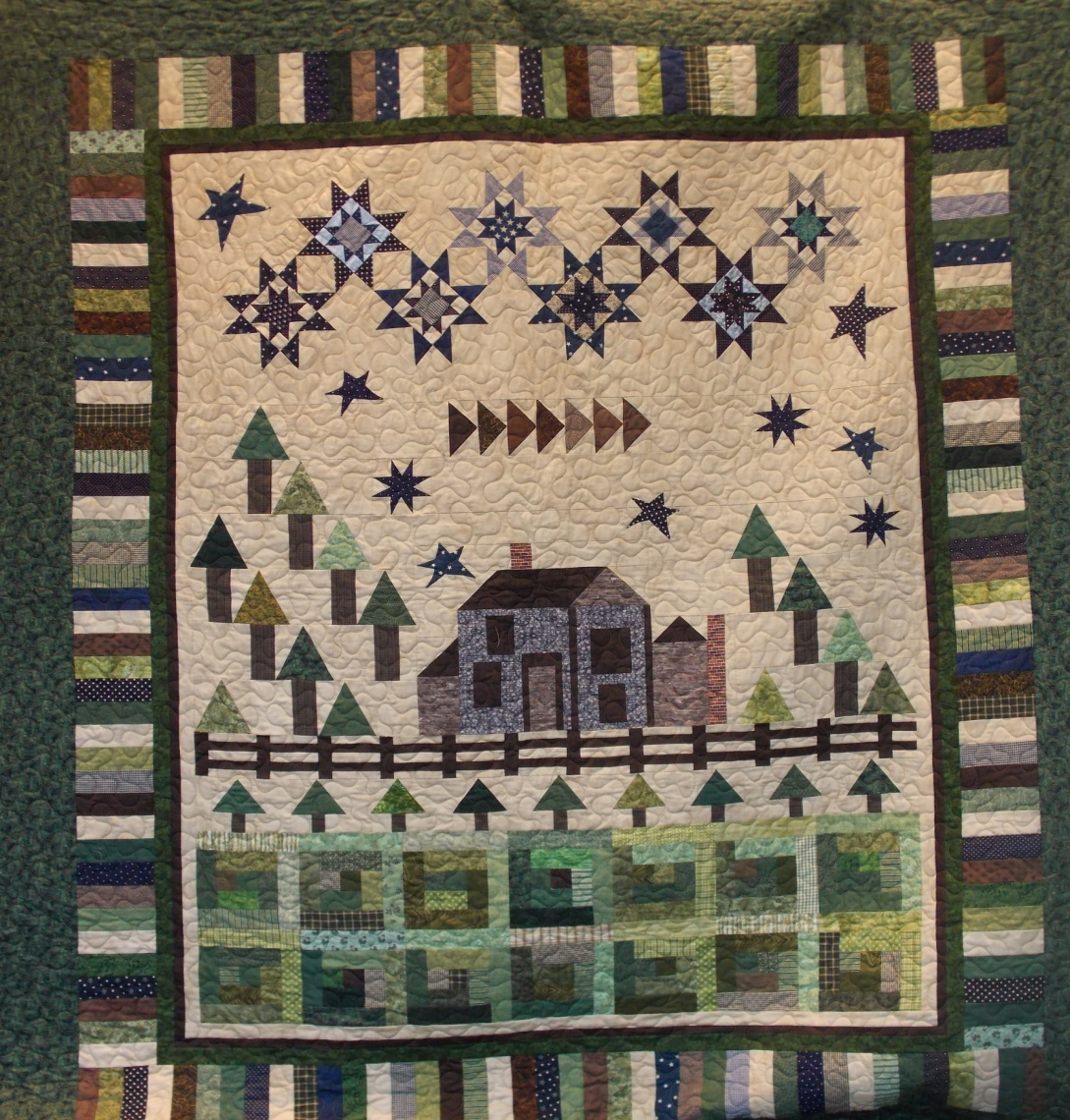 Drawing Date: Saturday, Sept 20, 2014 at 3:30 p.m.Place: Ensley Park Pavilion,               Howard City Harvest FestivalOn Display at:Timothy C. Hauenstein Reynolds Township Library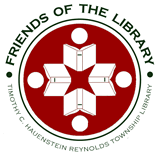   Need Not To Be Present To Win.    